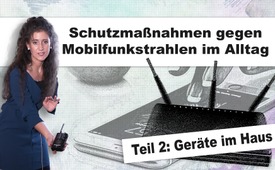 Equipment in the house - protective measures against wireless radiation in ...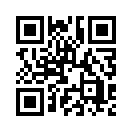 This program shows impressively that radiation exists. Often the strongest antennas can be found in your own house. And before we do everything possible to get the large mobile communications antennas outside turned off, Kla.TV recommends effective alternatives for your home. ...I would like to show you that radiation exists and that unfortunately often the strongest emitters can be found in your own house. So before we do everything to make sure that the antennas in the village are turned off or that the house is shielded – which is very expensive and takes a lot of effort, but still very worthwhile – I would recommend to turn off all emitters in your own house from one day to the next and to use radiation-free alternatives. 
First of all, let's take a look at the DECT phone. 
The basic value here in the film studio is great. You hear almost nothingit's like a whisper of the sea.
Now let's adjust this: bright red. The tone means: very strong radiation. 
Now I turn it off again. Oh, oh. It starts to radiate in pulses. What is the problem? I did actually turn it off. Of course, this one has a battery inside and even though it is not in use now, it emits radiation. Now I do turn it off. Done!
So I would recommend no DECT phones for the sake of your health. There are great alternatives and in fact we have here the fabulous cord phone! I have one of those in my office and I am absolutely impressed. 
You don't need anything else.
Ok, you could extend the cord, you can buy it anytime or you can get a longer cord, then you can just walk around with the entire phone straight.
And if that's still not good enough and you have to go to other floors, then there are of course even more cables you can buy. When you're in the garden, it gets a little more difficult, more cumbersome, but that's no problem either!

This is a great distributor: It splits the phone's signal into two. That means I can connect my phone and also the bell, that carries the same signal to the outside.

But there are also people who say, “I absolutely need my mobile phone”. They have to be available during the day. All right, but then at least switch to flight mode during the night. That works, and then you don't need to be on antenna all the time.
I have spoken to a managing director recently and he told me that he has now reintroduced the landline phone for himself. He was always available with his mobile phone, he was more and more stressed and at some point, he announced a schedule and said: “You can reach me via landline”, and it still works. One youth said to himself: “Well, I'll hand in my mobile phone, I don't need it anymore”, even though at work everyone actually says: “Hey, you have to be in the WhatsApp group so you know what's going on.”
He still logged off and said: “There's a secretary for that.” I don't have a mobile phone either and I'm totally excited and I can do without it.
The next radiation source is the Wi-Fi. 
And we have a wonderful value here. Now I turn it on (the Wi-Fi router): bright red. Again, it totally deflects. This is not because someone is surfing the internet, but simply because the basic requirement is that it is radiating.
And now I unplug it again: perfect. My recommendation is: Unplug it completely and work only with Internet LAN cable. Ok, if you don't have a socket and you do really need it, then only turn it on when you actually need it and turn it off completely at night, one way or another. This is still unhealthier for children, who are not fully developed yet. 


Now when you have turned everything off again, have good conditions again and notice: “Again there is radiation, it's the neighbor,” then talk to each other. We have heard that a group of neighbors have agreed to turn off the Wi-Fi at 23:00.
More and more devices have Bluetooth built-in. For those who don't know it: these are those white wireless headphones in the ear, for example. But unfortunately, these also radiate. One finds more and more such Bluetooth offers on the market, for example this headset also has Bluetooth in it. But also in coffee machines, laptops, printers, cars, TV sets, color light bulbs, fitness trackers, baby phones you will find more and more Bluetooth which radiates.
This box here also has Bluetooth and now, under Settings, I activate Bluetooth. Good. Now I deactivate it again.
Wonderful. Well – Bluetooth is not recommended and above all: the great thing is that you can still hear something on the box, you just need the connection cable, then you can plug it in here and you can listen from the player or from your laptop or computer. Same thing here, with the mice. They radiate exactly when they are in use. If I don't move them, they won't radiate.

And now off: and great. 
But also here I actually recommend: Mouse with cable. It works too. And of course, you will also find alternatives to all devices. You will find another color light bulb with a remote control that doesn't radiate, headphones with cable, coffee machines that you can operate directly instead of via your mobile phone. Also with the baby monitor: you can leave the door a little open and you can hear the baby.   

Imagine that this radiates so strongly, even though you haven't placed a print job yet. Now I think even more people have such devices at home, which they don't even use with Bluetooth, but they still radiate.
How can you figure out how to disable Bluetooth? Take the model number of the device, enter it on the Internet, find the manual and you'll find out how to disable Bluetooth.
Here we are just giving an example: It radiates and is not even active. It radiates all the time. Here, in a slightly more complicated way, I can deactivate Bluetooth. One, two, three...eleven, twelve.

It is also important to deactivate Bluetooth and Wi-Fi on your laptop or computer. Even if you don't need them, they will still radiate.
You will find the description below this program.
Another little hint: When buying equipment, you can also talk to the salesperson and explain to how dangerous Bluetooth is. The more people complain, the more they have to deliver products without Bluetooth.

Who hasn't experienced it: Stress in the kitchen. Yes, and now something insanely good has come onto the market, namely the induction stove. It gets hot incredibly fast, with magnetic fields and so on. Ingenious, but we have to measure it.
It’s low frequency now. Now we have good values here, the light shows it. I'm going to turn on this stove, pick my plate, turn on the highest level. And – it takes a little while – but the problem is, I'll tell you in advance: It radiates.
And if you are pregnant, you have a big belly, lots of water, and that attracts the radiation even more. So it’s not suitable at all. But if you can't afford to buy a new stove now, then I advise you to buy such a protection apron for your belly, at least when cooking. 


My colleague will tell you more about it.
Bright red! I turn it off - perfect!
The last thing we will do together now is, and that's what I find the most blatant occurrence: the microwave oven.
Again, the value is perfect. And now let's see how it looks like when we turn on the microwave. Unbelievable!
Here is a little thought-provoking impulse 
[Microwave test with 8,000 cats]:
Careful attention was paid to the fact that what the animals were given to eat was prepared shortly before in an ordinary household microwave oven. And of course the water the animals were given to drink. However, everything was made available to them. So, for the cats it was a real land of milk and honey in the beginning. Isn't it interesting that after only 2.5 to 3 weeks you could see that these cats completely denatured, that the cats suddenly changed their structural behavior completely. First of all, they showed homosexual behavior - nobody knew why, as it was an unnatural form of behavior from a biophysical point of view. Simply because, if were normal, then we would all die out within one generation, we would no longer exist.
So, we should ask: Why does this behavior occur at all? And that then in the course of three to four, the last after five weeks, died, died without exception! 8,000 cats have all died without exception! Although chemical-analytically everything was still in this food, it was only the microwave.
And do you know what these animals died of? They died of starvation! Although they had completely overeaten, they were about to burst.





Yeah, so I would recommend: We should rather take a little more time for cooking instead of eating such a meal

And then there is the Smart Meter, which also radiates very strongly. Under the link www.Kla.tv/smartmeter you can find all information about it. Very interesting!
Finally, there is low-frequency radiation. Something new again, but not quite. My colleague will report on that later.
In a nutshell: The natural body voltage of the heart is 50 mV to 150 mV. The technically generated voltage of a bedside lamp, for example, is up to 3,000 mV. So instead of 50 mV or 150 mV it is 3,000 mV or more!
And that's a massively disturbing factor, also a stress trigger. 

The cables or the socket strips also radiate. If your job is to be mainly at the computer – like mine – then I would recommend putting the power strips away from your feet or body. The formula is: The further away from the body, the weaker the radiation. That really feels a lot better. 
Sometimes my legs ruffled when the socket strips were mounted directly under the table and I had to work there.
And to the next topic, which also concerns low frequency. What I think is really great is turning the power off at night. Uh, no - I don't mean now, Technician, could you? Thank you. No, what I think is really great is turning the power off at night. Then, if you've worked during the day, have been with that low frequency, then turn off the power, then you are really at rest. More on this later in the topic block "Low Frequency". 
Well, I guess that's it for today. 
Ok, power off, 
I mean the camera actually - it doesn't matter. 
Everything off.from -Sources:-This may interest you as well:---Kla.TV – The other news ... free – independent – uncensored ...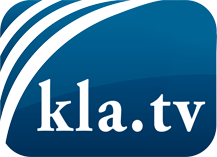 what the media should not keep silent about ...Little heard – by the people, for the people! ...regular News at www.kla.tv/enStay tuned – it’s worth it!Free subscription to our e-mail newsletter here: www.kla.tv/abo-enSecurity advice:Unfortunately countervoices are being censored and suppressed more and more. As long as we don't report according to the ideology and interests of the corporate media, we are constantly at risk, that pretexts will be found to shut down or harm Kla.TV.So join an internet-independent network today! Click here: www.kla.tv/vernetzung&lang=enLicence:    Creative Commons License with Attribution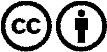 Spreading and reproducing is endorsed if Kla.TV if reference is made to source. No content may be presented out of context.
The use by state-funded institutions is prohibited without written permission from Kla.TV. Infraction will be legally prosecuted.